Y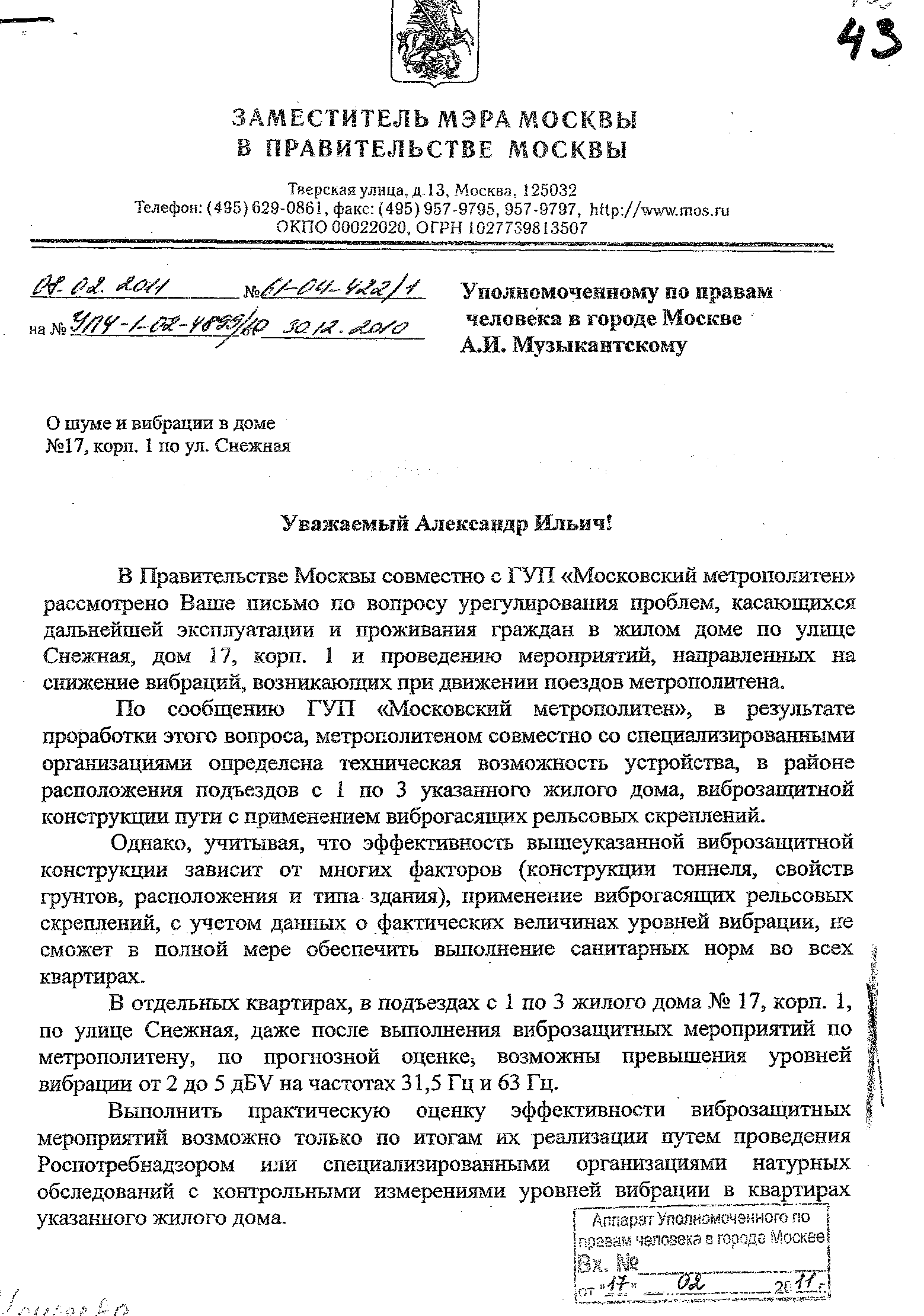 